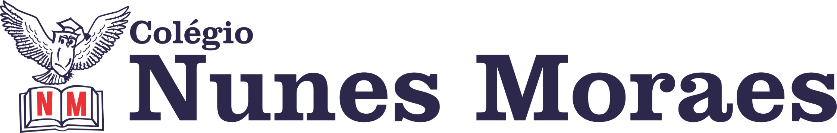 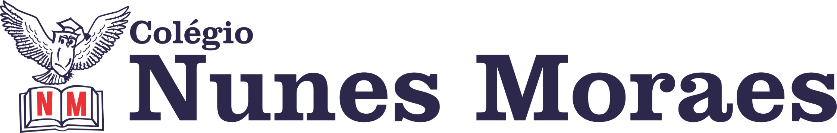 DIA: 03 DE JULHO DE 2020 - 2°ANO E.F1ªAULA: ARTE Componente Curricular Arte.Objeto de Conhecimento: Paisagens e seus elementos. Aprendizagens Essenciais: Se expressar utilizando diferentes formas artísticas, como desenho, fotografia, pintura e vídeo, fazendo uso sustentável de materiais, instrumentos, recursos e técnicas convencionais e não convencionais. Olá, querido(a) aluno(a)!Hoje, você vai estudar usando um roteiro de estudo. Mas o que é um roteiro de estudo? É um passo a passo pensado para te auxiliar a estudar o assunto da aula em vídeo de uma maneira mais organizada.Fique ligado!O roteiro a seguir é baseado no modelo de ensino à distância, em que você vai estudar usando seu livro de Arte, aula em vídeo e WhatsApp.Atividades do dia: 03/07/2020 - capítulo 8.Link da aula: https://youtu.be/QDA1uGPOhBM Passo 1.Páginas 81 e 82As ruas e a ArteAgora que já descobrimos diferentes paisagens que podemos vê no caminho para a escola, vamos conhecer como as ruas podem ser representadas nas artes visuais.Vamos observar no seu livro juntamente com a professora algumas obras do artista Alfredo Volpi.Logo após, vamos conversar um pouco a partir do box “trocando ideias”.Em seguida assista na sua videoaula, um vídeo que fala sobre a arte de Volpi.Passo 2:Página 83.Quem faz Arte... Conhecendo um pouco sobre a vida de Alfredo Volpi. Em seguida vamos entender o que é a perspectiva a partir da observação da imagem e da leitura do texto.Passo 3:Página 84. Vamos observar novamente a obra de Alfredo Volpi da página anterior, para responder as questões juntamente com a professora na sua videoaula. Na página seguinte vamos ver a técnica da perspectiva usada para construir alguns desenhos. (Acompanhe os esclarecimentos na videoaula). Agora que tal exercitar a técnica da perspectiva? Realize a atividade da página 86, acompanhe as explicações da sua professora.Um forte abraço e até a próxima!2ª AULA: PORTUGUÊS  Componente Curricular: Língua Portuguesa: Gramática. - Cap. 9Objeto de Conhecimento: Análise linguística/semiótica: substantivo diminutivo (formação pelo acréscimo dos sufixos -inho/-zinho).Aprendizagens Essenciais: Reconhecer as funções do uso do diminutivo dos substantivos e utilizar os sufixos -inho/-inha e -zinho/- zinha para formá-lo (EF02LP11).Link da aula: https://youtu.be/g5DMhgOkM7s Olá, querido(a) aluno(a)! Hoje, você vai estudar usando um roteiro de estudo. Mas o que é um roteiro de estudo? É um passo a passo pensado para te auxiliar a estudar o assunto de uma maneira mais organizada. Fique ligado!  O roteiro a seguir é baseado no modelo de ensino à distância, em que você vai estudar usando ferramentas digitais, como podcast, ambiente virtual, WhatsApp entre outras ferramentas que forem indicadas.  Passo 1:  Meu amor, fique bastante atento as explicações de sua professora em sua vídeo aula.Passo 2: Vamos responder juntinhos à página 97, não esqueça de pausar o vídeo, em seguida voltar fazendo as devidas correções.Passo 3: Com a ajuda do papai, da mamãe ou de um responsável, resolva as questões abaixo em seu caderno, copiando apenas as respostas. Capriche!Atividade: 01). Escreva o diminutivo de cada palavra.      ____________________                                                                                                                     ____________________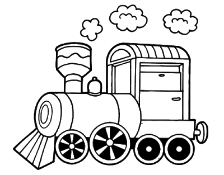   ____________________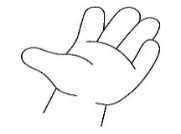  ____________________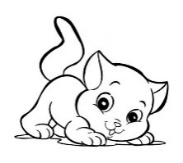 _____________________                                                                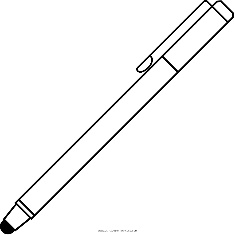 02). Escolha duas palavras da questão anterior no diminutivo e escreva uma frase para cada uma delas.____________________________________________________________________________________________________________________________________________________Meu amor, segunda-feira em nossa vídeoaula haverá ditado de imagens.Bom final de semana meus amores!3ªAULA: HISTÓRIA  Componente Curricular História.Objeto de Conhecimento: Histórias de família.Aprendizagens Essenciais: Compilar histórias da família registradas em diferentes fontes. Olá, querido(a) aluno(a)!Hoje, você vai estudar usando um roteiro de estudo. Mas o que é um roteiro de estudo? É um passo a passo pensado para te auxiliar a estudar o assunto da aula em vídeo de uma maneira mais organizada.Fique ligado!O roteiro a seguir é baseado no modelo de ensino à distância, em que você vai estudar usando seu livro de História, aula em vídeo e WhatsApp.Atividades do dia: 03/07/2020 - capítulo 7.Link da aula: https://youtu.be/IQX110oiuOgPasso 1:Página 38.Até aqui estudamos algumas fontes de contar histórias de uma família, e hoje iremos conhecer mais uma “as receitas culinárias”.Acompanhe a leitura do texto na videoaula. Responda à questão 1 com sua professora, as seguintes questões são pessoais.Passo 2:Página 39. Para casa.Construindo juntos.A proposta da atividade é elabora um livro de receitas da turma. Para isso, a professora reforçará na videoaula as características desse gênero textual. Acompanhe os esclarecimentos na aula de como e onde escrever sua receita. Após a execução dessa atividade, envie uma foto para sua professora e guarde com muito carinho, pois vamos usá-la para compor o livro de receitas da turma. Passo 3:Páginas: 40 e 41.Para relembrar. Acompanhe a leitura do texto “A caixa misteriosa”. Vamos estabelecer uma relação entre os elementos em destaque no texto e as principais fontes que foram estudadas neste capítulo.Na página 41, a professora irá falar um pouco dos pontos estudados neste capítulo. Fique ligadinho, um beijo e até o próximo capítulo!